Biographies des Lumières avec le logiciel de frises chronologiques en ligne DipityAu choix : Ecrivains : Voltaire, Diderot, Rousseau, Montesquieu, Olympe de GougeSavants : Emilie du Châtelet, Lavoisier, Monge, D’Alembert, Buffon, Volta, Benjamin FranklinS’inscrire sur Dipity : Suivre ce lien http://www.dipity.com/ Cliquer sur « Join Dipity » en haut à droite puis compléter le formulaire.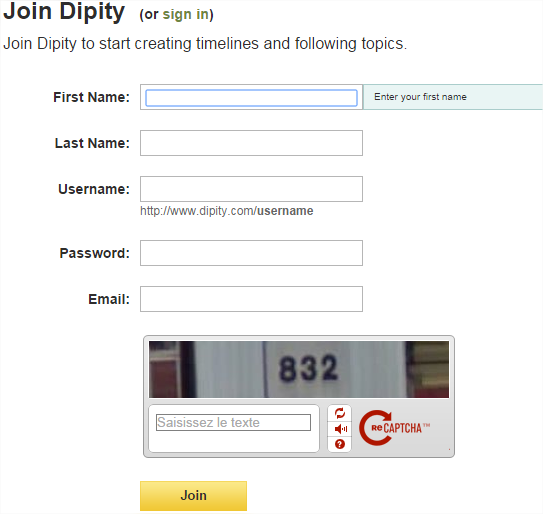 Cliquer ensuite sur « Create a Timeline ».Complétez le formulaire d’informations sur votre frise.Ajoutez des évènements ! Compléter l’évènement avec un titre, une date, une description et éventuellement une image dont vous avez trouvée l’adresse URL sur Internet.Informations à inscrire dans la frise :Dates principales de la vie du personnage (naissance, mort, évènements principaux de sa vie philosophique, scientifique ou politique).Dates de ses principales publications ou découverte. Précisez quel est l’intérêt de cette publication ou de cette découverte si nécessaire).Ajouter dans la mesure du possible des images illustrant votre frise. Remarque : Il est attendu entre 10 et 20 dates pour le personnage choisi : choisissez les dates essentielles de sa vie avant de commencer !Pour vous aider : Dictionnaires en ligne : http://www.larousse.fr/ ; Des biographies chronologiques : http://www.kronobase.org/ Des biographies courtes de certains Lumières : http://www.histoire-pour-tous.fr/biographies/ Des encyclopédies en ligne : http://fr.vikidia.org/wiki/Vikidia:Accueil (version simplifiée de Wikipedia) ; http://fr.wikipedia.org/wiki/Wikip%C3%A9dia:Accueil_principal 